ҠАРАР                                                                                                           РЕШЕНИЕ ______________ 2017й.                          №_____                 ________________2017г.                                                                               ПРОЕКТ Об утверждении Соглашения между органами местного самоуправления сельского поселения Воздвиженский сельсовет муниципального района Альшеевский район Республики Башкортостан и муниципального района Альшеевский район Республики Башкортостан о передаче органам местного самоуправления муниципального района Альшеевский район Республики Башкортостан осуществления части полномочий органов местного самоуправления сельского поселения Воздвиженский сельсовет муниципального района Альшеевский район Республики БашкортостанСовет сельского поселения Воздвиженский сельсовет муниципального района Альшеевский район Республики Башкортостан  р е ш и л:утвердить Соглашение между органами местного самоуправления муниципального района Альшеевский район Республики Башкортостан и сельского поселения Воздвиженский сельсовет муниципального района Альшеевский район Республики Башкортостан о передаче органам местного самоуправления муниципального района Альшеевский район Республики Башкортостан осуществления части полномочий органов местного самоуправления сельского поселения Воздвиженский сельсовет муниципального района Альшеевский район Республики Башкортостан (прилагается). Глава сельского поселения                                         Ф.Н.МазитовУтверждено 					                                            УтвержденоРешением Совета				                           Решением Совета сельскогомуниципального района			                           поселения ВоздвиженскийАльшеевский район		                           сельсовет муниципальногоРеспублики Башкортостан                                                           района Альшеевский район                                                                                                                                        Республики Башкортостан                                                                    Соглашение между органами местного самоуправления сельского поселения Воздвиженский сельсовет муниципального района Альшеевский район Республики Башкортостан и муниципального района Альшеевский район Республики Башкортостан о передаче органам местного самоуправления муниципального района Альшеевский район Республики Башкортостан осуществления части полномочий органов местного самоуправления сельского поселения Воздвиженский сельсовет муниципального района Альшеевский район                                Республики Башкортостан ___ февраля 2017 годаСовет сельского поселения Воздвиженский сельсовет муниципального района Альшеевский район Республики Башкортостан, именуемый в дальнейшем «Сторона 1», в лице главы сельского поселения Воздвиженский сельсовет муниципального района Альшеевский район Республики Башкортостан, действующего на основании Устава, с одной стороны, и Совет муниципального района Альшеевский район Республики Башкортостан, именуемый в дальнейшем «Сторона 2», в лице председателя Совета муниципального района Альшеевский район Республики Башкортостан, действующего на основании Устава, с другой стороны, вместе именуемые «Стороны», заключили настоящее Соглашение о нижеследующем:Статья 1. Предмет Соглашения Предметом настоящего Соглашения является осуществления следующих полномочий Стороны 1 Стороне 2:1) Финансирование расходов на содержание органов местного самоуправления поселения (в части выплаты  доплат к государственной пенсии за выслугу лет на муниципальной службе).Статья 2. Права и обязанности Стороны 1Сторона 1:	1) перечисляет финансовые средства Стороне 2 в виде дотаций из бюджета  сельского поселения Воздвиженский сельсовет муниципального района Альшеевский район Республики Башкортостан в размере 46954,73  рублей (Сорок шесть тысяч девятьсот пятьдесят четыре рубля 73 копейки),  в том числе   за январь 2017 года в размере 4507,82  рублей  (Четыре тысячи пятьсот семь рублей 82 копейки), с февраля по декабрь 2017 года по 3858, 81 рублей (Три тысячи восемьсот пятьдесят восемь рублей 81 копейка)  в следующем порядке:равными частями ежемесячно не позднее 1 числа следующего месяца.2)взыскивает в установленном законом порядке использованные по целевому назначению средства, предоставленные на осуществление полномочий, предусмотренных статьей 1 настоящего Соглашения.Статья 3. Права и обязанности Стороны 2Сторона 2:1) осуществляет полномочия, предусмотренные статьей 1 настоящего Соглашения;2)распоряжается переданными ей финансовыми средствами по целевому назначению;3) предоставляет документы и иную информацию, связанную с выполнением переданных полномочий, не позднее указанного срока со дня получения письменного запроса;4) обеспечивает условия для беспрепятственного проведения Стороной. 1 проверок осуществления переданных полномочий и использования предоставленных субвенций.Статья 7. Порядок разрешения споров1.	Споры, связанные с исполнением настоящего Соглашения 
разрешаются сторонами путем проведения переговоров и использования
иных согласительных процедур.2.	В случае не достижения соглашения спор подлежит рассмотрению
Арбитражным судом Республики Башкортостан в соответствии с
законодательством.Статья 8. Заключительные условия1.Настоящее Соглашение подлежит обязательному утверждению решениями Совета сельского поселения Воздвиженский сельсовет муниципального района Альшеевский район Республики Башкортостан и Совета муниципального района Альшеевский район Республики Башкортостан.Настоящее Соглашение  вступает в силу с 1 января 2017 года и действует по 31 декабря 2017 года.2.Все изменения и дополнения к настоящему Соглашению вносятся по взаимному согласию сторон и оформляются дополнительными соглашениями в письменной форме, подписанными уполномоченными представителями Сторон.3.По всем вопросам, не урегулированным настоящим Соглашением, по возникающим в ходе его реализации, стороны Соглашения будут руководствоваться законодательством.4.Настоящее Соглашение составлено в двух экземплярах по одному для каждой из сторон, которые имеют равную юридическую силу.Адреса и реквизиты Сторон:БАШҠОРТОСТАН РЕСПУБЛИКАҺЫӘЛШӘЙ РАЙОНЫМУНИЦИПАЛЬ РАЙОНЫНЫҢВОЗДВИЖЕНКА АУЫЛ СОВЕТЫАУЫЛ БИЛӘМӘҺЕ СОВЕТЫ (БАШҠОРТОСТАН  РЕСПУБЛИКАҺЫ  ӘЛШӘЙ  РАЙОНЫ  ВОЗДВИЖЕНКА  АУЫЛ  СОВЕТЫ)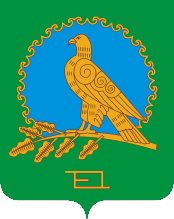 СОВЕТ СЕЛЬСКОГО ПОСЕЛЕНИЯВОЗДВИЖЕНСКИЙ СЕЛЬСОВЕТМУНИЦИПАЛЬНОГО РАЙОНААЛЬШЕЕВСКИЙ РАЙОНРЕСПУБЛИКИБАШКОРТОСТАН(ВОЗДВИЖЕНСКИЙ  СЕЛЬСОВЕТ АЛЬШЕЕВСКОГО  РАЙОНА  РЕСПУБЛИКИ  БАШКОРТОСТАН)Совет сельского поселения Воздвиженский сельсовет муниципального района Альшеевский  район Республики БашкортостанАльшеевский район, с. Воздвиженка, ул. Центральная, 27, Совет муниципального района Альшеевский район Республики БашкортостанАльшеевский район, с. Раевский, ул. Ленина,113Глава сельского поселения Воздвиженский сельсовет муниципального района Альшеевский район Республики Башкортостан__________ /Мазитов Ф.Н. М.П.Председатель Совета муниципального района Альшеевский район Республики Башкортостан__________ /Колеганов С.Н. М.П.